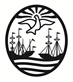 GOBIERNO DE LA CIUDAD AUTÓNOMA DE BUENOS AIRES“2018 - AÑO DE LOS JUEGOS OLÍMPICOS DE LA JUVENTUD“.Ministerio de Educación e InnovaciónDirección de Formación DocenteEscuela Normal Superior N° 4 “Estanislao Severo Zeballos”LLAMADOS A SELECCIÓN DE ANTECEDENTESEl Consejo de Directivo de la Escuela Normal Superior Nº 4 convoca   a inscripción  para  cubrir  eventuales   interinatos  y  suplencias   en la siguiente instancia curricular del Campo de la  Formación de las Prácticas Profesionales del Profesorado de Educación Inicial.Tramo I (Taller 1 y 2)Títulos Específicos:Prof. en Ciencias de la Educación  Prof. en Pedagogía Títulos Habilitantes:Lic. en Ciencias de la Educación  Lic. en Pedagogía  Prof/Lic. en Psicología  Prof./Lic. En Psicopedagogía  Prof./Lic. en Sociología  Prof./Lic. En Ciencias Antropológicas  Lic. en Educación Inicial.  Requisitos Excluyentes: Título de docente de Educación Inicial.Experiencia en el Nivel Inicial y/o en instituciones educativas  destinadas a la primera infanciaDiseño de: a) dos propuestas  de trabajo,  una para  el Taller 1 y otra para el Taller 2 enmarcadas en los lineamientos curriculares del Plan de Estudios vigente y b) la planificación de una clase correspondiente a una de  las propuestas diseñadas.En dichas propuestas de trabajo se detallarán la fundamentación, los objetivos, los contenidos, modalidad y bibliografía (extensión máxima 3 carillas).Requisitos relevantes: Experiencia  en el dictado de la instancia curricular que se concursa Experiencia en Formación Docente REQUISITOS DE PRESENTACIÓN   Cada postulante en forma personal deberá presentar títulos y/o postítulos, constancias de carrera de grado y posgrado en curso, originales y fotocopia. Todos los originales deben tener las legalizaciones correspondientes, de acuerdo a la normativa vigente que requiere el Ministerio de Educación (Gerencia Operativa de Títulos y Legalizaciones del GCBA). En caso de título/s que requiera homologación deberá adjuntar documentación que respalde la misma.En caso de título/s que    requiera homologación deberá adjuntar documentación que respalde la misma.La presentación se realiza con una carpeta de 3 solapas por cada espacio curricular en  el que se participa. Debe constar en la tapa con letra clara: Apellido y Nombre, N° de DNI, espacio en el que se postula, y cantidad de folios que se presentan. Se adjuntará en el mismo currículum vitae foliado y firmado con carácter de declaración jurada. La información deberá estar organizada de acuerdo con el modelo que se presenta en el  último punto. La propuesta de trabajo se presenta según los requerimientos del llamado a selección de antecedentes. Quedarán fuera del listado las presentaciones que no respeten los requisitos del llamado. Para el Orden de mérito se dará prioridad a los antecedentes de los últimos 10 años. El CV y la propuesta de trabajo deben enviarse en forma digital por correo electrónico a la   siguiente dirección: ​normal4selecciondeantecedentes@gmail.com​. En el asunto del correo poner: ​ Nombre del espacio – Apellido. Se solicita que los archivos adjuntos sean nombrados de la siguiente forma:  1. Apellido-CV   Ejemplo: Pérez-CV 2. Apellido-Proyecto     Ejemplo: Pérez-Proyecto. Este envío NO REEMPLAZA la inscripción que se realiza en forma personal, sino que la complementa.La comisión evaluadora valorará el conjunto de los antecedentes profesionales considerando en particular aquellos que evidencien elecciones estrechamente vinculadas a la instancia que se concursa y la calidad y pertinencia de la propuesta pedagógica. Cualquier tipo de documentación citada en el CV podrá ser requerida por el jurado en caso de considerarlo necesario.  INSCRIPCIÓNDel  20 al 23 de noviembre  de 2018 en la Secretaría del Profesorado Rivadavia 4950 Planta Baja lunes, miércoles y viernes de 8:30 a 11:30,  Martes y jueves 14:30 a 16:30.Notificación del orden de mérito: en fecha a confirmar en próximas comunicaciones a través del Boletín de Educación Superior.Validez del orden de mérito resultante: dos años.INTEGRANTES DE LA COMISIÓN EVALUADORA  DE ANTECEDENTESProf. Laura TarrioProf. Gabriela TramontiEvaluadora externa: Prof. Rosa GarridoFormato para la Presentación del Curriculum Vitae 1. Datos personales (incluyendo DNI, edad, domicilio, teléfono fijo y celular, dirección de correo electrónico)   2. Títulos  2.1. De grado (superior o universitario para el cargo o la cátedra que se postula) 2.2. Post-grado: maestría, carreras de especialización, otros. 2.3. Post-Títulos: con acreditación oficial y carga horaria 2.4. Otros Títulos pertinentes  3. Antigüedad total en la docencia:3.1 En el Nivel Inicial   .............años...............meses 3.2 En el Nivel Primario   .............años...............meses 3.3 En el Nivel Medio   .............años...............meses 3.4 En el Nivel Terciario no Universitario .............años...............meses 3.5 En el Nivel Terciario universitario .............años...............meses 3.6 Otros cargos técnico-pedagógico afines .............años...............meses  4. Antecedentes laborales afines con el espacio curricular en que se postula  (Indicar Institución, lapso de tiempo, categoría docente y/o cargo)  4.1 Nivel Inicial 4.2 Nivel Primario 4.3 Nivel Medio 4.4 Nivel Terciario Universitario y no Universitario 4.5 En otros ámbitos  5. Especialización para el cargo en el que se postula (se priorizarán los últimos 10 años)  Completar en cada rubro: Nombre, Institución y tiempo de duración (imprescindible puntualizar cantidad de horas, especificando con/eval. o sin/eval) Ordenar por fecha en orden descendente 5.1 Congresos, Jornadas, Simposios, Ateneos: Indicar carácter de la asistencia (panelista, expositor, asistente, etc.) específicos para el cargo para el que se postula 5.2 Cursos, Seminarios y talleres asistidos: específicos para el cargo para el que se postula 5.3 Cursos, Seminarios y talleres dictados o coordinados: específicos para el cargo para el que se postula 5.4 Conferencias dictadas: específicas para el cargo para el que se postula 6. Proyectos especiales - Trabajos de investigación (específicos para el cargo para el que se postula) 7. Publicaciones / material didáctico. Libros. Artículos. Cuadernillos. Fichas. Otros  8. Distinciones, premios y becas  9. Otros antecedentes académicos que considere necesario mencionar 